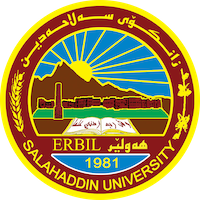 Academic Curriculum Vitae Personal Information: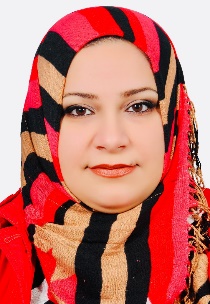 Full Name: Saja Ataallah MuhammedAcademic Title: Lecturer Assistant Email: saja.muhammed@su.edu.krdMobile: 0750452155Education:BSc. (2001) Baghdad University/ College of Science/ Computer Science DepartmentMSc. (2014) Salahaddin University/ College of Education/ Computer Science & Information Technology DepartmentEmployment:2003-2011: programmer assistant to advanced programmer at Salahaddin University/ College of Education/ Computer Science & IT department.2014-Present: Lecturer Assistant at Salahaddin University/ College of Science/ Computer Science & IT department.Qualifications Teaching qualificationsIELTS: (23/2/2023 ) Overall Band Score (6.0)Teaching experience:Discrete Mathematic for undergraduate 1st stage studentsWeb Programming course for undergraduate 2nd  stage students: HTML+CSSWeb Programming course for undergraduate 3rd stage students: HTML+CSS+javaScript+jQueryArtificial Intelligence for undergraduate 4th  stage studentsResearch and publicationsConferences and courses attendedTraining Courses‘Introduction to Lab View Program’ (11-15 September 2022)اتقان لغة جافا سكربت  on (25-29 September 2022)Conferences‘Third International Conference of Mathematics and its Applications’. Salahaddin University- College of Science.(29-31 August 2022)Professional memberships سه‌نته‌رى روشه‌نبيرى زانكوى سه‌لاحه‌ددينيه‌كێتى مامۆستايانى كوردستانProfessional Social Network Accounts:ReserchGatehttps://www.researchgate.net/profile/Saja-MuhammedLinkedInhttps://www.linkedin.com/in/saja-albayaty-15554573/ Google Scholarhttps://scholar.google.com/citations?hl=en&user=UJqAumQAAAAJ&view_op=list_works&gmla=AJsN-F7Ry_3teJFQdq-Lpgq8WyTuOnjzX_mduADfmS8EuOfUVl5gwJVDc7AIBNy4OBhdJFUwMADPR-IKfVBM5GvdeAvyO5IA412AngMHpXBBTlabqrA8s8qEyVpAk0D4YfMzEHKmUKppTwitterhttps://mobile.twitter.com/Saja_AttaFacebookhttps://www.facebook.com/profile.php?id=100004923098323